სახელმწიფო შესყიდვების ერთიანი ელექტრონული სისტემა საუკეთესო IT- ინოვაციად დასახელდა17 ნოემბერი 2010სახელმწიფო შესყიდვების სააგენტოს სახელმწიფო შესყიდვებისერთიანი ელექტრონული სისტემა კონფერენციაზე „ინფორმაციულიტექნოლოგიების განვითარება და კიბერუსაფრთხოება“ (GITI 2010)საუკეთესო IT- ინოვაციად დასახელდა.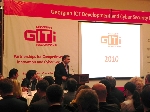 სისტემის ავტორი, სახელმწიფო შესყიდვების სააგენტო GITI 2010-ისგამარჯვებული გახდა ნომინაციაში „ყველაზეწარმატებული IT–ინოვაცია, რომელმაც დახვეწაბიზნეს პროცესები“.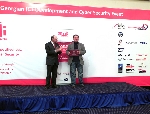 სახელმწიფო შესყიდვების ერთიანი ელექტრონული სისტემასახელმწიფო შესყიდვების სააგენტომ  საჯარო რეესტრის ეროვნულისააგენტოს ტექნიკური მხარდაჭერით შექმნა. სისტემის საშუალებითსახელმწიფო შესყიდვების ყველა პროცედურა ელექტრონულად იმართება.ახალი სისტემა უზრუნველყოფს ჯანსაღ კონკურენციას და სატენდეროპროცედურებში მონაწილეთა დროის და ფინანსების დაზოგვას. ყველა სატენდერო პროცედურა ტარდებაგამჭვირვალედ და პრაქტიკულად გამორიცხავს კორუფციული გარიგებებისშესაძლებლობას. 2010 წლის პირველი დეკემბრიდან ყველა სახელმწიფოშესყიდვა ელექტრონულად განხორციელდება.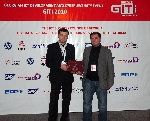 სამდღიანი კონფერენცია სასტუმრო „შერატონ მეტეხი პალასში“ 10-12 ნოემბერს გაიმართა და წლევანდელი ღონისძიების მთავარი გზავნილიიყო  „პარტნიორობა ინოვაციების, კონკურენტუნარიანობისა და კიბერუსაფრთხოებისთვის". კონფერენცია,რომელშიც 20 ქვეყნის 250 წარმომადგენელიიღებდა მონაწილეობას, 12 ნოემბერსდაჯილდოების ცერემონიალით დასრულდა. 15 ნომინაციაშიდაჯილდოვდნენ როგორც საჯარო, ისე კერძო სექტორში წლისგანმავლობაში შექმნილი საუკეთესო IT პროექტების ავტორები.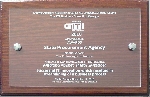 